      Лексическая тема: «Космос»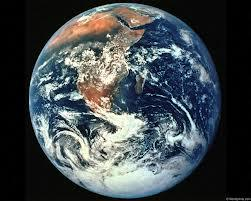  Новая лексикаСуществительные:космос, комета, космонавт, ракета, метеорит, корабль (космический),космодром, станция, спутник, полёт, планета, планетарий, инопланетянин, звезда,созвездие, названия планет (Марс, Юпитер и т. д.).Глаголы:осваивать, запускать, летать, прилетать, приземляться.Прилагательные:первый, космический, межпланетный, звёздное.1.Беседа.Объясните ребёнку, почему 12 апреля во всём мире отмечают День космонавтики.Рассмотрите картинки и иллюстрации в книгах, газетах, журналах с изображениемкосмоса, космонавтов и космической техники. Расскажите ребёнку о первомкосмонавте – Юрии Гагарине. Объясните ребёнку, что такое ракета, спутник,космодром, скафандр, телескоп.Проверьте, как ребёнок запомнил то, о чём Вы с ним беседовали. Попросите егоответить на вопросы самостоятельно, и, если он затрудняется, помогите ему сответами.- Какой праздник отмечают 12 апреля? 12 апреля отмечают День космонавтики.- Что такое космос? Космос – это то, что окружает землю и другие планеты.- Что люди запускают в космос? Люди запускают в космос спутники, ракеты, космические корабли и станции.- Как называют человека, который летит на ракете в космос? Человека, который летит на ракете в космос, называют космонавтом.- Кто был первым космонавтом? Первым космонавтом был Юрий Гагарин.- Как называется место, откуда запускают в космос космические корабли? Это место называется космодром.- Что надевает космонавт для полёта в космос? Космонавт надевает космический скафандр.- Как называется планета, на которой мы живём? Наша планета называется Земля.- Какой прибор нужен человеку, чтобы рассмотреть луну, далёкие звёзды и планеты?Чтобы рассмотреть луну, звёзды и планеты, человеку нужен телескоп.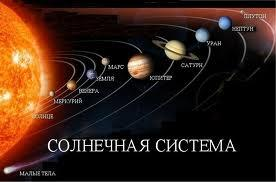 2. Словесная игра «Подскажи словечко».Взрослый читает стихотворные строчки, но перед последним словом делает паузу,предлагая ребёнку самому закончить стишок. Если ребёнок затрудняется с ответом,подскажите ему сами. Игру можно повторить несколько раз.На корабле воздушном,Космическом, послушном,Мы, обгоняя ветер,Несёмся на … (ракете).Планета голубая,Любимая, родная,Она твоя, она моя,И называется … (Земля).Есть специальная труба,В ней Вселенная видна,Видят звёзд калейдоскопАстрономы в … (телескоп).Посчитать совсем не простоНочью в тёмном небе звёзды.Знает все наперечётЗвёзды в небе … (звездочёт).Самый первый в КосмосеЛетел с огромной скоростьюОтважный русский пареньНаш космонавт … (Гагарин).Освещает ночью путь,Звёздам не даёт заснуть,Пусть все спят, ей не до сна,В небе не заснёт … (луна).Специальный космический есть аппарат,Сигналы на Землю он шлёт всем подряд,И как одинокий путникЛетит по орбите … (спутник).У ракеты есть водитель,Невесомости любитель.По-английски: “астронавт”,А по-русски … (космонавт).3. Упражнение "Посчитай" на согласование числительных с существительным.1 космонавт, 2 космонавта, 3…, 4…, 5...1 ракета, 2 ракеты, 3..., 4..., 5...1 космический корабль, 2..., 3..., 4..., 5...1 скафандр, 2..., 3..., 4..., 5...4. Упражнение "Один - много" на употребление мн. числа существительных в родительном падеже.Один космонавт - много космонавтов.Одна ракета - много ракет и т.д.5. «Составь предложение из слов».Ракета, космос, летать, в.Космонавт, в, летать, космос.6. Развитие слухового внимания, памяти.Предложите ребенку внимательно послушать сказку и постараться ее запомнить."Жил на свете Звездочет. Каждую ночь он наблюдал далекие звезды, а днем изучал самую близкую звезду - Солнце, пытаясь разгадать тайну их рождения, жизни и смерти. Но время шло. Звездочет старел, а тайна оставалась неразгаданной. И тогда он решил полететь к Солнцу, чтобы все увидеть самому. "Возьму свою старую карету, запрягу в нее пару сильных коней, да и помчусь!" - решил он. "Что ты, что ты, - заскрипела карета, - мне не выдержать такого длинного путешествия - развалюсь по дороге! Ведь оно продлится не менее 500 лет! Возьми уж лучше автомобиль!" Послушался Звездочет, выбрал машину. Но едва он взялся за руль, как зафырчал мотор: "Фр-ррр! Не буду включаться. Сто лет работать без отдыха не делаю!" Решил Звездочет взять самолет. Сказал он самолету: "Отнеси меня, пожалуйста, к Солнцу! Я очень тороплюсь, сколько лет для этого надо?" "10 лет. Но я не могу выполнить твою просьбу. В космосе нет воздуха и моим крыльям не на что опереться. Иди к моей сестре-красавице ракете. Только она может летать в безвоздушном пространстве". Так Звездочет и поступил. Но только он собрался занять место в кабине корабля, как из-за туч выглянуло Солнце, и его золотистые лучи брызнули во все стороны. Один солнечный луч коснулся щеки Звездочета и шепнул: "Ракете нужен год, а мне только 8 минут. Полетели?" Обрадовался Звездочет, потянулся за солнечным лучом и пропал из глаз..."Вопросы после прочтения:- Что наблюдал Звездочет ночью?- Что он наблюдал днем?- Куда решил полететь Звездочет?- Какие виды транспорта решил использовать Звездочет, чтобы осуществить своюмечту?- Сколько времени нужно ракете, чтобы долететь до Солнца?- Сколько времени понадобилось солнечному лучу?7. Игра «Скажи наоборот»Цель: учить детей подбирать слова с противоположным значением (антонимы).Например:далёкий — близкий тесный — ...большой — ... улетать — ...высокий — ... взлетать — ...известный — ... включать — ...тёмный — ... подниматься — ...яркий — ...8. Игра «Сосчитай -ка »Цель: развивать грамматический строй речи (согласование существительных с числительными).Например:Один большой метеорит, два больших метеорита,..., пять больших метеоритов.Одна яркая звезда, ...Одна быстрая ракета, ...Одна опытный космонавт, ...Одна далёкая планета, ...9. Игра «Составь предложение»Цели: развивать связную речь, закреплять умение правильно строить предложение,развивать слуховое внимание.Ход игры. Взрослый предлагает ребенку послушать предложение, в которомвсе слова поменялись местами, и построить правильное предложение.В, космонавт, летит, ракете.Звёзды, светят, небе, на.В, корабль, космический, полёт, отправляется.Падает, с , комета, неба, хвостатая.Стихи для чтения и заучивания наизустьКОСМОНАВТВ тёмном небе звёзды светят,Космонавт летит в ракете.День летит и ночь летитИ на землю вниз глядит.Видит сверху он поля,Горы, реки и моря.Видит он весь шар земной,Шар земной — наш дом родной.В. СтепановЗЕМЛЯЕсть одна планета-садВ этом космосе холодном.Только здесь леса шумят,Птиц скликая перелётных.Лишь на ней одной цветутЛандыши в траве зелёной,И стрекозы только тутВ речку смотрят удивлённо...Береги свою планету —Ведь другой, похожей, нету!Я. АкимТекст для пересказаЧТО ТАКОЕ ЗВЁЗДЫ?— А что такое звёзды? — спросил однажды кузнечик.Лягушонок задумался и сказал:— Большие слоны говорят: «Звёзды — это золотые гвоздики, ими прибито небо». Но ты не верь. Большие медведи думают: «Звёзды — это снежинки, что забыли упасть». Но ты тоже не верь. Послушай меня лучше. Мне кажется, виноват большой дождь. После большого дождя растут большие цветы. А ещё мне кажется, когда они достают головой небо, то и засыпают там.— Да, — сказал кузнечик. — Это больше похоже на правду. Звёзды — это большие цветы. Они спят в небе, поджав длинные ножки.                                                                                                           Г. ЦыферовВопросы:О чём спросил кузнечик однажды?Что сказал лягушонок?Что говорили большие слоны о звёздах?Что думали о звёздах большие медведи ?Что рассказал о звёздах лягушонок?